Моторизованный турникет-трипод TTR-10АBМоторизованный турникет-трипод TTR-10AB предназначен для установки на полу и применяется в качестве компактного преграждающего устройства для управления потоками людей на проходных промышленных предприятий, в банках, административных учреждениях, магазинах, вокзалах, аэропортах.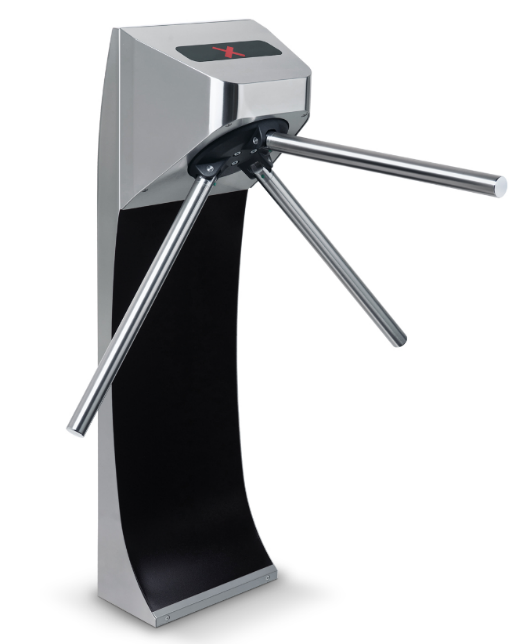 Состав:турникет со встроенной электроникой управления;маховик с автоматическими планками «Антипаника»;стойка для установки турникета на полу;пульт дистанционного управления.В турникете предусмотрена возможность быстрого освобождения зоны прохода в экстренных ситуациях или при аварийном отключении питающего напряжения.Управление турникетом возможно как от системы контроля доступа, так и автономно с помощью пульта дистанционного управления или устройства радиоуправления (приобретается отдельно).Плата блока управления конструктивно размещена в корпусе турникета. После каждого прохода механизм доворота переводит преграждающие планки в исходное положение. Плавный доворот планок осуществляется за счет встроенного электропривода.Специальный вход управления Fire Alarm позволяет подключать устройство, подающее команду аварийной разблокировки (например, от пожарной сигнализации).Возможно подключение к турникету датчика контроля зоны прохода и сирены.Для обеспечения быстрого и удобного прохода людей рекомендуется устанавливать по одному турникету на каждые 500 человек, работающих в одну смену, или из расчета пиковой нагрузки 30 человек в минуту.СПЕЦИФИКАЦИЯНапряжение питания24В постоянного токаМощностьне более 150ВтТок потребленияне более 5,5 АКоличество направлений прохода2Пропускная способность в режиме однократного прохода30 чел./минПропускная способность в режиме свободного прохода60 чел./минГабаритные размеры (длина×ширина×высота)800×760×1055 ммШирина зоны прохода500 ммРабочий температурный диапазонот -40°C до +55°CСтепень защиты оболочки IPIP54Средний срок службы8 летСредняя наработка на отказне менее 3 000 000 проходов